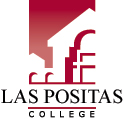 2015-16 ADMINISTRATIVE UNIT PROGRAM REVIEW UNIT:Facility Requests and RentalsDUE DATE TO VPs/President:  March 22, 2016DUE DATE FOR VP/President Summaries: April 7, 2016STATEMENT OF PURPOSE:Review and reflect on the support of student learning, with the goal of assessment and improvement of program effectivenessProvide a forum for each unit’s findings to be included in institutional planning processesCreate written records of what is working well, what can be improved, and specific plans for implementing chosen improvements Collect information that will contribute to institutional assessment and improvementINSTRUCTIONS:  This program review covers the time frame AY 2014-2015 and Fall 2015, inclusive.  The planning identified is for Spring 2016 and academic year 2016-2017.MISSION State the current program missionThe mission of Las Positas College is,Las Positas College is an inclusive, student-centered institution providing learning opportunities and support for completion of transfer, degree, basic skills, career-technical, and retraining goals.Discuss how the program/service area supports the college mission.List the major functions/duties of your unit.GOALS AND OBJECTIVESA.  Major Goals and Objectives for Spring 2016 and AY 2016-17. PROGRAM ASSESSMENT/ADMINISTRATIVE UNIT OUTCOMESProgram Assessment Planning for Spring 2016 and AY 2016-17STAFFINGA. Staff ProfileB. Staffing NeedsNEW OR REPLACEMENT STAFF (Administrator, Faculty or Classified)FACILITIESA. Facilities NeedsFACILITES NEEDSTECHNOLOGY AND EQUIPMENT A. Technology and Equipment NeedsTECHNOLOGY AND EQUIPMENT NEEDSPROFESSIONAL DEVELOPMENTProfessional Development NeedsThe mission of the Facility Request and Rental program is to schedule non-instructional uses of LPC facilities for LPC staff and faculty and schedule and invoice LPC facilities for community use with the intent of generating revenue when such use does not conflict with District programs and operations. The Facility Request and Rental program supports the institution by generating revenue that can be used to supplement the College’s general fund to provide learning opportunities and support for students for completion of transfer, degree, basic skills, career-technical, and retraining goals.1. Receive and respond to internal and external facility inquiries.2. Ensure Internal Facilities Requests or College Facilities Use Agreements are complete and external requester’s Certificate of Liability is received if applicable. 3. Reserve facilities in Banner.4. Coordinate LPC staff to support internal and external facility requests, including custodial, campus safety, technology, and theater technicians.  Schedule and conduct event walk-throughs when necessary.5. Provide estimates and invoices to external facility requesters.6. Ensure payment is received and deposited prior to event.7. Maintain LPC’s Facilities Rental web site with current policies, procedures, forms, and fee schedules.8. Compile and distribute weekly facility usage report to LPC administration, Maintenance & Operations for HVAC and/or custodial scheduling, and Campus Safety.9. Compile and report monthly and yearly facilities reports, including facility usage and facility revenue and expenses data.10. Ensure that LPC Facilities Rental program complies with the Civic Center act in determining allowable costs for use of college facilities or grounds for community use.Major Goals and/or ObjectivesStart DateStatus: Ongoing, date completion anticipatedNeed Assistance in order to complete goal or objective (reference applicable resource request page)EMP Goals or Planning Priorities linked to this Goal/Objective1. Compile a monthly Facility Revenue and Expense Report.3/1/16Ongoing-Organizational Effectiveness-Supportive Organizational Resources2. Compile a fiscal year-end Facility Revenue and Expense Report.6/31/16Ongoing-Organizational Effectiveness-Supportive Organizational Resources3. Compile a fiscal year-end Facility Usage Report.6/31/16Ongoing-Organizational Effectiveness4. Create fillable College Facilities Use Agreement.8/1/169/1/16-Organizational Effectiveness5. Review R25 to determine level of usability within the Administrative Services Department.6/1/16Ongoing-Organizational Effectiveness6. Explore organizing Facilities Requests and Rentals as a formal Enterprise Fund, with its own on-going fund balance separate from the Site Specific Revenue.7/1/16OngoingVP Diane Brady-Supportive Organizational Resources7. Within the context of a possible Enterprise Fund Structure, create a system for annual distributions of a portion of net revenues to departments housing facilities being used.7/1/16OngoingVP Diane Brady-Supportive Organizational ResourcesAdministrative Unit Outcome to be AssessedWhat assessment methods do you plan to use?When will assessment be conducted and reviewed?What result, target, or value will represent success at achieving this outcome?How do you anticipate using the results from the assessment?Educational Master Plan Goals or Planning Priorities  Linked to AUOsEvaluate satisfaction rate of external facility requesters regarding the facility rental processSurveySample survey items:1. Accessible information about rental process and guidelines2. Accessible information about facilities available for rent3. Accessible information about rental fees4. Ease of use of facility rental forms5. Response time for facility inquiriesAugust, 2016Based on a survey with values of:1-Strongly Disagree2-Disagree3-Neutral4-Agree5-Strongly AgreeAn overall average rating of 3.0 or higher indicates program success for the Administrative Unit OutcomeImproving procedures if needed-Supportive Organizational Resources-Establish regular and ongoing processes to implement best practices to meet ACCJC standards (Standard III Resources: Financial Resources)Evaluate satisfaction rate of internal facility requesters (LPC staff and student clubs) regarding the facility request processSurveySample survey items:1. Accessible information about facility request process2. Ease of use of facility request forms3. Response time for facilities requestsAugust, 2016Based on a survey with values of:1-Strongly Disagree2-Disagree3-Neutral4-Agree5-Strongly AgreeAn overall average rating of 3.0 or higher indicates program success for the Administrative Unit OutcomeImproving procedures if needed-Organizational Effectiveness-Provide necessary institutional support for curriculum development and maintenanceEvaluate satisfaction rate of LPC staff (Campus Safety, Technology, M&O, etc.) supporting internal facility requests and external facility rentals processesSurveySample survey items:1. Inclusion in facility request and external facility rental processes2. Adequate information communicated to support internal and external facility requests3. Information about facility requests and facility rentals communicated in adequate timeframeAugust, 2016Based on a survey with values of:1-Strongly Disagree2-Disagree3-Neutral4-Agree5-Strongly AgreeAn overall average rating of 3.0 or higher indicates program success for the Administrative Unit OutcomeImproving procedures if needed-Organizational EffectivenessPositionStaffing Levels for Each of the Previous Five YearsStaffing Levels for Each of the Previous Five YearsStaffing Levels for Each of the Previous Five YearsStaffing Levels for Each of the Previous Five YearsStaffing Levels for Each of the Previous Five YearsStaffing Levels for Each of the Previous Five YearsAnticipated total staff neededAnticipated total staff neededPosition201120122013201420152016-20172017-2018Administration  .05.05.05.05.10.05.05SupervisoryClassified Staff FT.20.20.20.20.20.20.20Classified Staff PTConfidential Staff FT.90.90.90.90.90.90.90Total Full Time Equivalent Staff1.151.151.151.151.201.151.15List Staff Positions Needed for Academic Year______None___________Place titles on list in order (rank) or importance.Indicate (N) = New or (R) = Replacement Estimated Annual Total Cost EMP Goals or Planning Priorities Linked to Position1.Reason:  2.Reason:3.Reason:List the Facilities Need and the ReasonNoneEMP Goals Linked to Position1.Reason:  2.Reason:3.Reason:List the Technology and Equipment Needs         NonePlace titles on list in order (rank) or importance.Indicate (N) = New or (R) = Replacement Estimated Annual Total Cost of Ownership EMP Goals  or Planning Priorities Linked to Position1.Reason:  2.Reason:3.Reason:List Professional Development Needs.  Reasons might include in response to assessment findings or the need to update skills to comply with state, federal, professional organization requirements or the need to update skills/competencies.  Please be as specific and as brief as possible.  Some items may not have a direct cost, but reflect the need to spend current staff time differently.   Place items on list in order (rank) or importance.Annual TC Annual TC Annual TC List Professional Development Needs.  Reasons might include in response to assessment findings or the need to update skills to comply with state, federal, professional organization requirements or the need to update skills/competencies.  Please be as specific and as brief as possible.  Some items may not have a direct cost, but reflect the need to spend current staff time differently.   Place items on list in order (rank) or importance.Cost per itemNumber RequestedTotal Cost1. CollegeNET R25 TrainingReason:Learn about features of CollegeNET R25 Training to determine level of usability within the Administrative Services Department. 11TBD2.Reason:3.Reason: